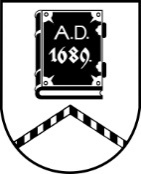 ALŪKSNES NOVADA PAŠVALDĪBAZEMES LIETU KOMISIJASĒDE Nr. 2017.05.2024. plkst. 11:00, tiešsaistes platformā ZOOMSēde pasludināta par slēgtu, pamatojoties uz Pašvaldību likuma 27.panta ceturto daļu, izskatāmais jautājums satur ierobežotas pieejamības informācijuSēdē tiks izskatīts:1 jautājums par darījumu ar lauksaimniecības zemi.